Акция «Аптечка для души»Дорогие родители, бабушки и дедушки!Я ведунья баба Груня заведую «Аптечкой для души», которая сегодня открылась в вашей группе. Вместе с вашими детками мы собрали лекарства для повышения вашего настроения.Отведайте, пожалуйста, подлечитесь. Доброго вам здоровьица!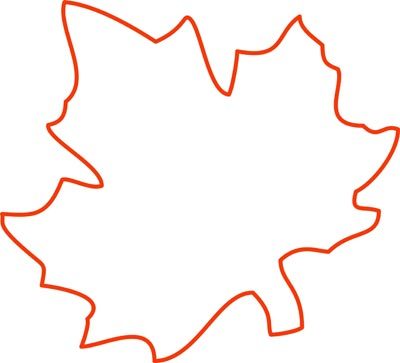  Если дождь за окном не кончается,Улыбнись.Если что-то не получается,Улыбнись.Если счастье за тучами спряталось,Улыбнись.Если даже душа поцарапалась,Улыбнись.И увидишь тогда, все изменится,Дождь пройдет,Земля в зелень  оденется,И печаль стороной пройдет! .Выходя поутру из ворот,
Понимаешь, у каждого в жизни
Предостаточно бед и забот…
Разве любы нам хмурые лица
Или чья та сердитая речь?
Ты улыбкой сумей поделиться
И ответную искру зажечь!А как нам добрые слова нужны!
Не раз мы в этом убедились сами,
А может не слова — дела важны?
Дела — делами, а слова — словами.
Они живут у каждого из нас,
На дне души до времени хранимы,
Чтоб их произнести в тот самый час,
Когда они другим необходимы.
                           М. ЛисянскийДоброта нужна всем людям,
Пусть побольше добрых будет.
Говорят не зря при встрече
«Добрый день» и «Добрый вечер».
И не зря ведь есть у нас
Пожелание «В добрый час».
Доброта — она от века
Украшенье человека…В доме добрыми делами занята
Тихо ходит по квартире доброта.
Утро доброе у нас,
Добрый день и добрый час,
Добрый вечер, ночь добра,
Было доброе вчера.
И откуда, спросишь ты,
В доме столько доброты?
И от этой доброты приживаются цветы,
Зайцы, ежики, птенцы.
Я тебе отвечу прямо — 
Это Мама, моя мама!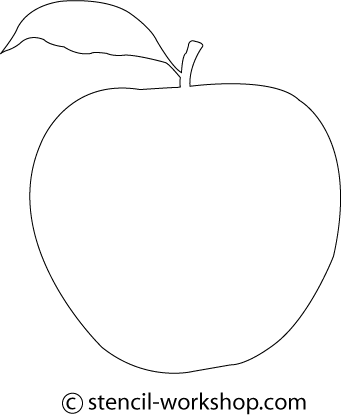 На папеЯ могу на папе
День и ночь кататься.
Плохо, что на папе
Не за что хвататься.Обхватишь  его сзади —
Он кричит: — Не видно! —
А за волосы — больно,
А за уши — обидно!                               А.Усачёв. Вот пришло восьмое марта...Вот пришло Восьмое марта,
Распирает счастье грудь,
Подарить мне маме надо
В этот праздник что-нибудь.Я умоюсь ей в подарок,
Ей в подарок причешусь,
Влезу в пару лучших тапок
И духами надушусь!                    С.ВостоковЧего на свете не случается,
Чего на свете не бывает,
А люди с крыльями встречаются,
И люди в небо улетают!
На крыльях веры в невозможное
Они летят в страну мечты.
Пусть усмехнутся осторожные -
Я полечу туда, я полечу туда, я полечу туда,
А ты?Где водятся волшебники?
Где водятся волшебники?
Где водятся волшебники?
В фантазиях твоих!
С кем водятся волшебники?
С кем водятся волшебники?
С кем водятся волшебники?
А с тем, кто верит в них!Что может быть семьи дороже?
Теплом встречает отчий дом,
Здесь ждут тебя всегда с любовью,
И провожают в путь с добром!
Отец и мать, и дети дружно
Сидят за праздничным столом,
И вместе им совсем не скучно,
А интересно впятером.
Малыш для старших как любимец,
Родители - во всем мудрей,
Любимый папа - друг, кормилец,
А мама ближе всех, родней.
Любите! И цените счастье!
Оно рождается в семье,
Что может быть ее дороже
На этой сказочной земле. «Счастье»Счастье – это если мама
Целый день с утра поёт.
Счастье, если папа рано
На работу не идёт.
Счастье, если ты на завтрак
Ешь любимые блины.
Счастье, если ты захочешь
Вдруг подпрыгнуть до луны,
Если ты всё утро скачешь,
Не спешишь снимать пижаму
И, усевшись на диване,
Обнимаешь папу с мамой!Е.Раннева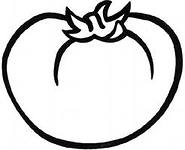                                                         Дарите друг другу тепло и улыбки!                             Прощайте обиды, чужие ошибки.                                 Улыбка всесильна и стоит награды.                                         Всего лишь улыбка – и Вам будут рады!.Добрым быть совсем не просто, 
Не зависит доброта от роста. 
Не зависит доброта от цвета, 
Доброта не пряник, не конфета. 
Если доброта, как солнце, светит, 
Радуются взрослые и дети.Васин папа очень горд...Васин папа очень горд
Тем, что Вася любит спорт!
Называется тот спорт —
"Кто быстрей съест мамин торт".                                  С.Востоков                                               Кто помогает людям,                               у того и свои желания                                                           сбываются.                                                        (английская пословица)                                                       Добрые слова                                     оставляют в душах людей                                                               прекрасный след.               Они смягчают, утешают и исцеляют сердце того,                                                                              кто слышит.                                                                           (Б. Паскаль)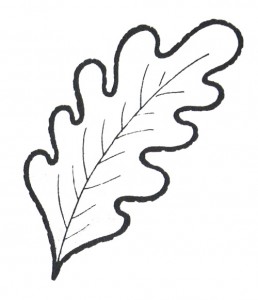                                                                            Хорошее                                         настроение –                                это доброта                     и мудрость                                    вместе.
                           (Мередит)                                            Час в добре                           пробудешь –           все горе забудешь.                (русская                      пословица)                                        Лучшее,                                       что отец                           может сделать                        для своих               детей, - это любить                   их мать.                    Т. Хесберг.                                       Стараясь                           о счастье других,                            мы находим                                свое                      собственное.                       (Платон)                                      Материнство —                                     самая трудная                                  из работ,                   приносящая                             радость.